5th Asia Oceania Mass Spectrometry Conference  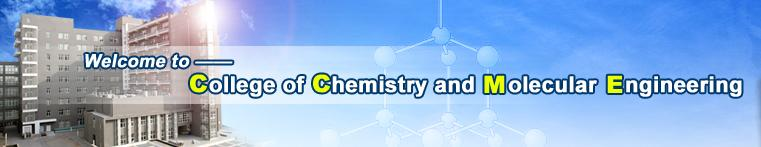 暨第33届中国质谱学会学术年会通知（第一轮）（2014年7月16 - 19日，北京）联系地址：北京海淀区成府路202号，北京大学化学与分子工程学院，邮编：100871————————————————————————————————————参展报名回执（复印有效）回执请发至：hwliu@pku.edu.cn  和  yu.bai@pku.edu.cn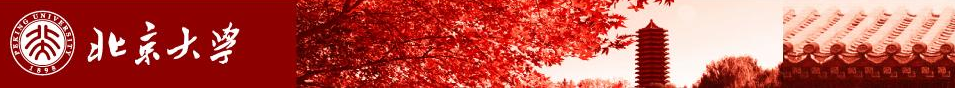 厂商名称联系人姓名性别性别职务职务职务职务职务通讯地址邮编电子邮箱（必填）传真联系电话（必填）手机参加项目（请圈选）1、研讨会墙报 / 口头报告墙报 / 口头报告墙报 / 口头报告墙报 / 口头报告墙报 / 口头报告墙报 / 口头报告墙报 / 口头报告2、展览2、展览2、展览金牌 / 银牌 / 铜牌 / 普通金牌 / 银牌 / 铜牌 / 普通拟提交论文题目是否有意赞助优秀墙报奖（冠名）是否有意赞助优秀墙报奖（冠名）是否有意赞助优秀墙报奖（冠名）是否有意赞助优秀墙报奖（冠名）是             否是             否是             否是             否是             否是             否是             否是             否是             否是             否对会议有何建议